АВТОНОМНАЯ НЕКОММЕРЧЕСКАЯ ОРГАНИЗАЦИЯ ДОПОЛНИТЕЛЬНОГО ПРОФЕССИОНАЛЬНОГО ОБРАЗОВАНИЯ «АКАДЕМИЯ УПРАВЛЕНИЯ» (АНО ДПО «АКАДЕМИЯ УПРАВЛЕНИЯ»).                                                  Квалификационная справка Руководство. Педагогический состав АНО ДПО «Академия Управления»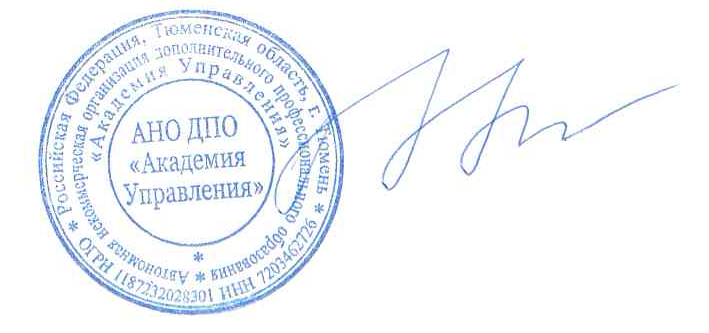 Директор  								                                                  Н.А. КузнецоваМ.П.№ п/пФамилия, имя, отчествоЗанимаемая должностьНаименование направления подготовки и (или) специальностиДанные о повышении квалификации и (или) профессиональной переподготовке (при наличии)Общий стажСтаж работы по специальностиКузнецова Наталия АлександровнаДиректорГОУ ВПО «Тюменский государственный университет», Квалификация: Экономист. Специальность: Финансы и кредит, 2006 г.ФГБОУ ВПО «Тюменский государственный университет»,Квалификация: Юрист. Специальность: Юриспруденция, 2011 г. ФГБОУ ВО «Тюменский государственный университет» (ТюмГУ), Аспирантура, 2014 г., Специальность: 12.00.02 «Конституционное право; конституционный судебный процесс; муниципальное право». Тема диссертационного исследования: «Правовые проблемы взаимоотношений органов местного самоуправления и предприятий нефтегазового комплекса в сфере природопользования»Удостоверение о повышении квалификации по программе «Совершенствование процессов управления персоналом», 2008 г.;Удостоверение о повышении квалификации по программе«Узкие места трудового законодательства и практика применения Трудового кодекса РФ с учетом изменения ФЗ РФ № 90», 2007 г.;Сертификат по программе «Процессный подход Системы менеджмента качества в соответствии с требованиями ГОСТ Р ИСО 9001-2008. Документирование СМК», 2010 г.;Сертификат по программе «Принципы и практика внутреннего аудита Систем менеджмента качества по стандарту ГОСТ Р ИСО 9001-2008, 2010 г.»;Сертификат по программе «Антикризисные меры на предприятии», 2008 г.;Свидетельство по программе «Порядок организации и проведения органами государственного контроля (надзора) проверок хозяйствующих субъектов», 2010 г.;Удостоверение о повышении квалификации по программе «Успешный руководитель. Методы эффективного управления», 2013 г.;Удостоверение о повышении квалификации по программе «Процессный подход в управлении организацией. Анализ и оптимизация», 2014 г.;АНО ДПО «Академия Управления» «Обеспечение экологической безопасности руководителями и специалистами общехозяйственных систем управления», 2019 г.;Удостоверение о повышении квалификации по программе «Обеспечение пожарной безопасности», 2016 г.;АНО ДПО «Академия Управления»Удостоверение о повышении квалификации по программе «Охрана труда», 2019 г.;«Охрана труда» 2016г.«Охрана труда и промышленная безопасность» 2016гУдостоверение о повышении квалификации по программе «Контроль скважины. Управление скважиной при газонефтеводопроявлениях», 2019 г.;АНО ДПО «Академия Управления»Удостоверение по программе «Оказание первой помощи пострадавшим», 2020гАНО ДПО «Академия Управления»Удостоверение по программе «Пожарно – технический минимум в объеме должностных инструкций», 2019 г.АНО ДПО «Академия Управления»Удостоверение по программе «Подготовка руководителей и специалистов в области гражданской обороны и защиты от чрезвычайных ситуаций природного и техногенного характера», 2020г.
АНО ДПО «Академия Управления»Удостоверение по программе «Безопасное обращение с отходами» (I-IV класса опасности), 2019 г.Диплом о профессиональной переподготовке по программе «Педагог профессионального обучения, профессионального образования и дополнительного профессионального образования», 2019 г.Удостоверение о повышении квалификации по программе «Обучение инструкторов навыкам оказания первой помощи», 2019 г.АНО ДПО «Академия Управления» «Обучение руководителей занятий по ГО и ЧС», 2019гУПФИР «Обучение безопасным методам и приемам на высоте, проводимых без применения средств подмащивания-3 группа» 2020г.НЧОУ ДПО «Образовательный центр «Гелиос»«Техносферная безопасность» 2016г.25 лет18 летШукуроваДинара ИльдаровнаСпециалист отдела организационно – методического обеспеченияВысшее образование ФГБОУ ВО «Тюменский Индустриальный Университет», г. ТюменьСпециальность: Горный геолог, специалист, 2020 г.АНО ДПО «Академия Управления»Удостоверение по программе «Оказание первой помощи пострадавшим», 2020 гАНО ДПО «Академия Управления»Удостоверение по программе «Пожарно – технический минимум в объеме должностных инструкций», 2019 г.АНО ДПО «Академия Управления»Удостоверение по программе «Охрана труда», 2019 гАНО ДПО «Академия Управления»Удостоверение по программе «Подготовка руководителей и специалистов в области гражданской обороны и защиты от чрезвычайных ситуаций природного и техногенного характера», 2020г.АНО ДПО «Академия Управления» «Обучение руководителей занятий по ГО и ЧС», 2019гУдостоверение о повышении квалификации по программе «Контроль скважины. Управление скважиной при газонефтеводопроявлениях», 2019 г.;3 года2 годаДемидова Ольга АнатольевнаПреподавательКемеровский государственный университетБиология, Квалификация Биолог, 2000 г.Центр переподготовки и повышения кадров воздушного транспорта МГТУ ГАСвидетельство о повышении квалификации по программе «Профессиональная экологическая подготовка специалистов гражданской авиации», 2008 г.BUREAU VERITASСертификат по программе «Внутренние аудиты систем менеджмента профессионального здоровья и безопасности Стандарт OHSAS 18001:2007, 2008 г.АНО ДПО «Академия Управления»Удостоверение по программе «Оказание первой помощи пострадавшим», 2020 гАНО ДПО «Академия Управления»Удостоверение по программе «Пожарно – технический минимум в объеме должностных инструкций», 2019 г.Диплом о профессиональной переподготовке по программе «Педагог профессионального обучения, профессионального образования и дополнительного профессионального образования», 2019 г.Удостоверение о повышении квалификации по программе «Обучение инструкторов навыкам оказания первой помощи», 2019 г.АНО ДПО «Академия Управления»Удостоверение по программе «Охрана труда», 2019 г26 лет26 летНикифоров Артур СергеевичПреподавательГОУ ВПО "Тюменский государственный нефтегазовый университет",Инженер – эколог. Специальность: Охрана окружающей среды и рациональное использование природных ресурсов 2007 г.Институт развития МЧС России,НЧОУ ДПО «Образовательный центр «Гелиос»Удостоверение о повышении квалификации по программе «Обеспечение экологической безопасности руководителями и специалистами экологических служб и систем экологического контроля» 2016 г.НЧОУ ДПО «Образовательный центр «Гелиос»Удостоверение о повышении квалификации по программе «Обучение руководителей занятий по ГО и ЧС» 2016 г.НЧОУ ДПО «Образовательный центр «Гелиос»Удостоверение о повышении квалификации по программе «Контроль воздушной среды в газоопасных местах и при газоопасных работах» 2017 г.АНО ДПО «Академия Управления»Удостоверение по программе «Пожарно –  технический минимум в объеме должностных инструкций», 2019 г.Диплом о профессиональной переподготовке по программе «Педагог профессионального обучения, профессионального образования и дополнительного профессионального образования», 2019 г.Удостоверение о повышении квалификации по программе «Обучение инструкторов навыкам оказания первой помощи», 2019 г.АНО ДПО «Академия Управления»Удостоверение по программе «Охрана труда», 2019 г14 лет10 летВедерникова Ольга МихайловнаПреподавательГОУ ВПО «Тюменский государственный университет»Юриспруденция, Квалификация Юрист, 2007 г.АНО ДПО «Академия Управления»Удостоверение по программе «Оказание первой помощи пострадавшим», 2020 гАНО ДПО «Академия Управления»Удостоверение по программе «Пожарно – технический минимум в объеме должностных инструкций», 2019 г.АНО ДПО «Академия Управления»Удостоверение по программе «Подготовка руководителей и специалистов в области гражданской обороны и защиты от чрезвычайных ситуаций природного и техногенного характера», 2020 г.Диплом о профессиональной переподготовке по программе «Педагог профессионального обучения, профессионального образования и дополнительного профессионального образования», 2019 г.Удостоверение о повышении квалификации по программе «Обучение инструкторов навыкам оказания первой помощи», 2019 г.АНО ДПО «Академия Управления»Удостоверение по программе «Охрана труда», 2019 г19 лет7 летКозлова Галина АртемьевнаПреподавательГОУ ВПО «Тюменская государственная медицинская академия Федерального агентства по здравоохранению и социальному развитию»Менеджер. Специальность: Сестринское дело, 2006 г.ГОУ ВПО Тюменская государственная медицинская академия Росздрава«Управление сестринское деятельностью»АНО ДПО «МЦПК» Диплом о профессиональной переподготовке по программе: «Педагог профессионального обучения, среднего профессионального образования и дополнительного профессионального образования»ГАОУ ТО «ТОГИРРО» Удостоверение о повышение квалификации по программе: «Реализация ФГОС третьего поколения: современные образовательные технологии и методы обучения дисциплинам профессионального цикла в образовательных организациях СПО»АНО ДПО «Академия Управления»Удостоверение по программе «Оказание первой помощи пострадавшим», 2020 гАНО ДПО «Академия Управления»Удостоверение по программе «Пожарно – технический минимум в объеме должностных инструкций», 2019 г.АНО ДПО «Академия Управления»Удостоверение по программе «Подготовка руководителей и специалистов в области гражданской обороны и защиты от чрезвычайных ситуаций природного и техногенного характера», 2020 г.АНО ДПО «Академия Управления»Удостоверение по программе «Охрана труда», 2019 г39 лет25 летАитова Юлия СергеевнаПреподавательГОУ ВПО «Тюменский государственный архитектурно – строительный университет»Безопасность технологических процессов и производств, Квалификация Инженер, 2010 г.ГОУ ВПО «Нижневартовский государственный гуманитарный университет»Экология, Квалификация Эколог, 2006 г.Система аккредитации в области промышленной безопасности, НОА ООО «Безопасность в промышленности», Квалификационное удостоверение эксперта в нефтяной и газовой промышленности, 2004 г.ООО «СпецПроф», г. Санкт-Петербург, Удостоверение о повышении квалификации: по курсу «Специальный профессиональный образовательный центр», 2018 г. АНО ДПО «Академия Управления»Удостоверение по программе «Пожарно – технический минимум в объеме должностных инструкций», 2019 г.АНО ДПО «Академия Управления»Удостоверение по программе «Охрана труда», 2019 г13 лет10 лет Попцов Виктор ВадимовичПреподавательТюменский индустриальный институт им. Ленинского КомсомолаАвтомобили и автомобильное хозяйство, Квалификация Инженер – механик, 2011 г.-Тюменский индустриальный институт им. Ленинского Комсомола Диплом по специальности «Автомобили и автомобильное хозяйство»-Тюменский государственный нефтегазовый университет Диплом кандидата наукАттестат присвоения ученого звания Доцента-Западно-Сибирский государственный колледж профессионально – педагогических технологий, экономики и права Удостоверение о краткосрочном повышении квалификации  по программе: «Педагогические основы деятельности преподавателя, мастера производственного обучения (инструктора) по подготовке водителей автотранспортных средств»-Западно-Сибирский государсвтенный колледж профессионально – педагогических технологий, экономики и права Свидетельство на право введения теоретических и лабораторно – практических занятий по подготовке, переподготовке водителей автотранспортных средств-Тюменский государственный нефтегазовый университет Удостоверение о краткосрочном повышении квалификации по программе: «Научно-инновационная деятельность образовательного учреждения»-Тюменский индустриальный  университет Удостоверение о повышение квалификации по программе: «Современные технологии эксплуатации и ремонта транспортно – технологических машин»АНО ДПО «Академия Управления»Удостоверение по программе «Пожарно – технический минимум в объеме должностных инструкций», 2019 г.АНО ДПО «Академия Управления»Удостоверение по программе «Охрана труда», 2019 г30 лет19 летБуравов Александр ВладимировичПреподавательФГОУ ВПО «Тюменская государственная сельскохозяйственная академияМеханизация сельского хозяйства, Квалификация Инженер, 2010 г.Профессиональное училище № 6 г. ТюмениСвидетельство по программе №Электрогазосварщик», 2004 г.Тюменский областной государственный институт развития регионального образованияУдостоверение о повышении квалификации по программе «Управление образовательным процессом в условиях реализации приоритетных направлений развитий проф. образования», 2010 г.ООО Учебный центр «ПрофПрайм» Диплом о профессиональной переподготовке по программе: «Педагогика среднего профессионального образования. Методология и практика реализации ФГОС нового поколения»АНО ДПО «Академия Управления»Удостоверение по программе «Пожарно – технический минимум в объеме должностных инструкций», 2019 г.АНО ДПО «Академия Управления»Удостоверение по программе «Охрана труда», 2019 г20 лет9 летИльиных Виталий НиколаевичПреподавательГОУ ВПО «Тюменский государственный нефтегазовый университет»Машины и оборудование нефтяных и газовых промыслов, Квалификация Инженер, 2010 г.ГОУ ВПО «Тюменский государственный нефтегазовый университет»Свидетельствопо программе «Компьютерное моделирование прочностных расчетов нефтегазового оборудования»Тюменский государственный нефтегазовый университетУдостоверение о повышении квалификации по программе «Теория и практика проектирования современных образовательных технологий», 2014Certificate of accomplishment“Participated in and completed course requirements forCustomer Solids Control School13.12.20012Mi Swaco A Schlumberger CompanyФедеральная служба по экологическому, технологическому и атомному надзору, проверка знаний в Территориальной аттестационной комиссии Северо-Уральского Управления Ростехнадзора, Удостоверение № 57-13-4137-01, 57-13-4136-01ГОУ ВПО «Тюменский государственный нефтегазовый университет» Диплом кандидата наукНЧОУ ДПО «Образовательный центр «Гелиос»Удостоверение о повышении квалификации по программе «Обеспечение пожарной безопасности» 2016 г.АНО ДПО «Академия Управления»Удостоверение по программе «Пожарно – технический минимум в объеме должностных инструкций», 2019 г.АНО ДПО «Академия Управления»Удостоверение по программе «Охрана труда», 2019 г9 лет4 годаПережогин Дмитрий СергеевичПреподавательГОУ ВПО "Тюменская государственная архитектурно - строительная академия", Промышленное и гражданское строительства, Квалификация Инженер, 2004 г.НОУ "Учебный центр "Гарант", удостоверение о повышении квалификации по программе "Основы педагогической деятельности преподавателей, мастеров производственного обучения, ведущих обучение по программам подготовки водителей, 2015 г.АНО ДПО «Академия Управления»Удостоверение по программе «Пожарно – технический минимум в объеме должностных инструкций», 2019 г.АНО ДПО «Академия Управления»Удостоверение по программе «Охрана труда», 2019 г18 лет11 летЗлобина Светлана ИвановнаПреподавательГОУ ВПО «Тюменская государственная архитектурно – строительная академия»Теплогазоснабжение и вентиляция, Квалификация Инженер, 2004 г.Свердловский энергетический техникумПарогенераторные турбинные установки, Квалификация Техник – теплотехник, 1985 г.Государственная академия профессиональной переподготовки и повышения квалификации руководящих работников и специалистов инвестиционной сферыУдостоверение о повышении квалификации по программе «Безопасная эксплуатация объектов котлонадзора и энергонадзора», 2008 г.ГОУ ВПО «Московский государственный технический университет имени Н.Э. Баумана»Удостоверение о повышении квалификации по программе «Безопасность объектов котлонадзора и тепловых энергоустановок», 2010 г.Государственная академия повышения квалификации и переподготовки кадров для строительства и жилищно – коммунального комплекса РоссииУдостоверение о повышении квалификации попрограмме«Организация работ в сфере энергосбережения при государственном энергетическом надзоре в субъектах Российской Федерации», 2006 г.ГОУ ДПО «Учебный центр «Запсибэерго»Свидетельство по программе «Энергосбережение в системах теплоснабжения. Сбыт и коммерческий учет тепловой энергии», 2014 г.Федеральная служба по экологическому, технологическому и атомному надзоруПротокол № 57-14-1923 от 20.06.2014 г.Федеральная служба по экологическому, технологическому и атомному надзоруПротокол № 57-17-3100 от 16.08.2017 г.Федеральная служба по экологическому, технологическому и атомному надзоруПротокол № 57-18-560 от 28.02.2018 г.Ивановские технические курсы по специальности Машинист промышленных котельных на газообразном и жидком, твердом топливеЧелябинский энергетический техникум им. С.М. Кирова Диплом по специальности Парогенераторные и турбинные установкиАНО ДПО «Академия Управления»Удостоверение по программе «Пожарно – технический минимум в объеме должностных инструкций», 2019 г.АНО ДПО «Академия Управления»Удостоверение по программе «Охрана труда», 2019 г39 лет16 летНикулин Михаил АлександровичПреподавательВосточно – Сибирский институт МВД РоссииПожарная безопасность, 2004 г.Омский государственный технический университетБезопасность технологических процессов и производств, 2008 г.Академия Государственной противопожарной службы МЧС РоссииГосударственное и муниципальное управление, 2012 г.ГОУ ВПО «Омский государственный технический университет»Диплом о профессиональной переподготовкеСфера деятельности «Безопасность технологических процессов и производств», 2008 г.ГОУ ВПО «Сибирский государственный технологический университет»Удостоверение о повышении квалификации по программе «Оценка рисков в области гражданской обороны, защиты населения и территорий от чрезвычайных ситуаций и обеспечения пожарной безопасности», 2009 г.Центр пожарной безопасности, лицензирования и аудитаУдостоверение о повышении квалификации по программе «Пожарная безопасность нефтепромысловых объектов», 2008 г.Федеральное государственное образовательное учреждение высшего профессионального образования «Северо-Западная академия государственной службы» Диплом о профессиональной переподготовке по программе: «Государственное и муниципальное управление», 2008 г.НЧОУ ДПО «Образовательный центр «Гелиос»Удостоверение о повышении квалификации по программе «Обучение руководителей занятий по ГО и ЧС» 2016 г.АНО ДПО «Академия Управления»Удостоверение по программе «Оказание первой помощи пострадавшим», 2020 гАНО ДПО «Академия Управления»Удостоверение по программе «Пожарно – технический минимум в объеме должностных инструкций», 2019 г.АНО ДПО «Академия Управления»Удостоверение по программе «Подготовка руководителей и специалистов в области гражданской обороны и защиты от чрезвычайных ситуаций природного и техногенного характера», 2020 г.АНО ДПО «Академия Управления»Удостоверение по программе «Охрана труда», 2019 г21 год5 летГида Марина ТрофимовнаПреподавательФГБОУ ВПО «Омский государственный педагогический университет»Бакалавр педагогики, 2011 г.Омское областное медицинское училищеСанитарно – фельдшерская, Квалификация Санитарный фельдшер, 1986 г.АНО ДПО «Тюменский Межрегиональный Центр Охраны Труда» Диплом о профессиональной переподготовке по программе: «Психология», 2016 г.АНО ДПО «УМИЦ» Удостоверение о повышение квалификации по дополнительной профессиональной программе «Паллиативная помощь детям» с 17.09.2018 г. по 03.10.2018 г.АНО ДПО «Академия Управления»Удостоверение по программе «Пожарно – технический минимум в объеме должностных инструкций», 2019 г.АНО ДПО «Академия Управления»Удостоверение по программе «Охрана труда», 2019 г34 года8 летКоробейникова Юлия АлексеевнаПреподавательГБОУ ВПО «Тюменский государственный нефтегазовый университет»Охрана окружающей среды и рациональное использование ресурсов», Квалификация Инженер – эколог, 2005 г.Торгово – промышленная палата Тюменской областиСертификат по программе «Процессный подход Системы менеджмента качества в соответствии с требованиями ГОСТ Р ИСО 9001-2008. Документирование СМК», 2010 г.Торгово – промышленная палата Тюменской областиСертификат по программе «Принципы и практика внутреннего аудита Систем менеджмента качества по стандарту ГОСТ Р ИСО 9001-2008», 2010 г.Некоммерческое партнерство Саморегулируемая организация проектировщиков «Западная Сибирь»Аттестат № СРО-2014-09-2016, 2014 г.НОУ ИПК «Интеграл»Сертификат по программе «Охрана атмосферного воздуха. Программные средства серии «Эколог», 2009 г.АНО ДПО «Академия Управления»Удостоверение по программе «Пожарно – технический минимум в объеме должностных инструкций», 2019 г.Диплом о профессиональной переподготовке по программе «Педагог профессионального обучения, профессионального образования и дополнительного профессионального образования», 2019 г.Удостоверение о повышении квалификации по программе «Обучение инструкторов навыкам оказания первой помощи», 2019 г.АНО ДПО «Академия Управления»Удостоверение по программе «Охрана труда», 2019 г16 лет5 летШевченко Светлана АлексеевнаПреподавательПавлодарский индустриальный институтТехнология машиностроения, металлорежущие станки и инструментов, Квалификация Инженер – механик, 1984 г.АНО ДПО «Академия Управления»Удостоверение по программе «Оказание первой помощи пострадавшим», 2020гАНО ДПО «Академия Управления»Удостоверение по программе «Пожарно – технический минимум в объеме должностных инструкций», 2019 г.АНО ДПО «Академия Управления»Удостоверение по программе «Подготовка руководителей и специалистов в области гражданской обороны и защиты от чрезвычайных ситуаций природного и техногенного характера», 2020 г.АНО ДПО «Академия Управления»Диплом о профессиональной переподготовке по программе «Педагог профессионального обучения, профессионального образования и дополнительного профессионального образования», 2019 г.Удостоверение о повышении квалификации по программе «Обучение инструкторов навыкам оказания первой помощи», 2019 г.АНО ДПО «Академия Управления»Удостоверение по программе «Охрана труда», 2019 г«Обеспечение пожарной безопасности», 2016г.«Охрана труда»2016г.«Обучение безопасным методам и приемам выполнения работ на высоте, проводимых без прменения средств подмащивания-3группа» 2016 г.44 года10 летПетров Андрей ВладимировичПреподавательСвердловский монтажный техникум, специальность: «Монтаж и наладка систем контроля и автоматики», квалификация: техник-электромеханик, 1986гРоссийский государственный профессионально-педагогический университет, Инженер-педагог, по специальности «Профессиональное обучение», 2002гProSoft systems Сертификат по программе «Передовые информационные технологии для промышленной автоматизации» 2013гАНО ДПО «Академия Управления»Удостоверение по программе «Оказание первой помощи пострадавшим», 2020 гАНО ДПО «Академия Управления»Удостоверение по программе «Пожарно – технический минимум в объеме должностных инструкций», 2019 г.АНО ДПО «Академия Управления»Удостоверение по программе «Подготовка руководителей и специалистов в области гражданской обороны и защиты от чрезвычайных ситуаций природного и техногенного характера», 2020 г.АНО ДПО «Академия Управления»Удостоверение по программе «Охрана труда», 2019 г35 лет5 летХаритонов Александр АлександровичПреподавательУральский институт государственной противопожарной службы Министерства Российской Федерации по делам гражданской обороны, чрезвычайным ситуациями ликвидации последствий стихийных бедствий, Квалификация Инженер по специальности «Пожарная безопасность» 2009гАНО ДПО «Академия Управления»Удостоверение по программе «Оказание первой помощи пострадавшим», 2020 гАНО ДПО «Академия Управления»Удостоверение по программе «Пожарно – технический минимум в объеме должностных инструкций», 2019 г.АНО ДПО «Академия Управления»Удостоверение по программе «Подготовка руководителей и специалистов в области гражданской обороны и защиты от чрезвычайных ситуаций природного и техногенного характера», 2020 г.Диплом о профессиональной переподготовке по программе «Педагог профессионального обучения, профессионального образования и дополнительного профессионального образования», 2019 г.Удостоверение о повышении квалификации по программе «Вождение в сложных дорожных условиях (включает программу «Безопасное зимнее вождение»); Защитное вождение; Безопасное вождение специализированной техники», 2020г.Удостоверение о повышении квалификации по программе «Обучение инструкторов навыкам оказания первой помощи», 2019 г.АНО ДПО «Академия Управления»Удостоверение по программе «Охрана труда», 2019 г25 лет3 годаГурьев Денис АлександровичПреподавательг. Иркутск Государственное образовательное учреждение высшего профессионального образования «Восточно-Сибирский институт Министерства внутренних дел Российской Федерации», 2007Квалификация Инженер, по специальности «Пожарная безопасность»НЧОУ ДПО «Образовательный центр «Гелиос»Удостоверение по программе «Охрана труда и промышленная безопасность в нефтяной и газовой промышленности» 72 часа, 2017 г.НЧОУ ДПО «Образовательный центр «Гелиос»Удостоверение по программе «Обеспечение экологической безопасности руководителями и специалистами экологических служб и систем экологического контроля» 200 часов, 2017 г.АНО «ТМЦОТ» Свидетельство №08/12-42 от 19.03.2013 консультация по теме «Аттестация рабочих мест по условиям труда»НЧОУ ДПО «Образовательный центр «Гелиос», профессиональная переподготовка по программе обучения: «Охрана труда и промышленная безопасность», 2018г.АНО ДПО «Академия Управления»Удостоверение по программе «Оказание первой помощи пострадавшим», 2020 гАНО ДПО «Академия Управления»Удостоверение по программе «Пожарно – технический минимум в объеме должностных инструкций», 2019 г.Диплом о профессиональной переподготовке по программе «Педагог профессионального обучения, профессионального образования и дополнительного профессионального образования», 2019 г.Удостоверение о повышении квалификации по программе «Вождение в сложных дорожных условиях (включает программу «Безопасное зимнее вождение»); Защитное вождение; Безопасное вождение специализированной техники», 2020 г.Удостоверение о повышении квалификации по программе «Обучение инструкторов навыкам оказания первой помощи», 2019 г.АНО ДПО «Академия Управления»Удостоверение по программе «Охрана труда», 2019 гАНО ДПО «Академия Управления»Удостоверение по программе «Подготовка руководителей и специалистов в области гражданской обороны и защиты от чрезвычайных ситуаций природного и техногенного характера», 2020 г.19 лет3 годаПаршукова Людмила Александровна  ПреподавательТюменский индустриальный институтКвалификация «инженер-химик-технолог», 1972 г.Квалификация Горный инженер-геофизик, 1982 г.Диплом Тюменский индустриальный институт им. Ленинского Комсомола по специальности «Геофизические методы поисков и разведки месторождений полезных ископ.»,Тюменский индустриальный институт «Технология основного органического и нефтехимического синтеза»,АНО ДПО «Академия Управления»Удостоверение по программе «Охрана труда», 2019 г,АНО ДПО «Академия УправленияДиплом о профессиональной переподготовке по программе «Педагог профессионального обучения, профессионального образования и дополнительного профессионального образования», 2019 г., АНО ДПО «Академия Управления»Удостоверение по программе «Оказание первой помощи пострадавшим», 2020 гАНО ДПО «Академия Управления»Удостоверение по программе «Пожарно – технический минимум в объеме должностных инструкций», 2019 г.АНО ДПО «Академия Управления»Удостоверение по программе «Подготовка руководителей и специалистов в области гражданской обороны и защиты от чрезвычайных ситуаций природного и техногенного характера», 2020 г.АНО ДПО «Академия Управления»Удостоверение по программе «Контроль скважины. Управление скважиной при газонефтеводопроявлениях»,2020г48 лет27 летАкулова Ольга ЛеонидовнаПреподавательГОУ ВПО "Тюменский государственный нефтегазовый университет", Охрана окружающей среды и рациональное использование природных ресурсов, Квалификация Инженер - Эколог, 2009 г.Удостоверение о повышении квалификации: повышение квалификации по курсу: «Повышение эффективности осуществления Федеральной службой по труду и занятости функций контроля (надзора) за соблюдением законодательства о труде, охране труда и социальной защиты населения. Правовые основы и порядок проведения проверок. Способы преодоления коррупций и профилактика коррупционных и других правонарушений при осуществлении надзора и контроля» «Академия труда и социальных отношений», 2014 г.Удостоверение о краткосрочном повышении квалификации по программе: «Правовые основы и порядок реализации полномочий по осуществлению контроля и надзора за соблюдением законодательства об охране труда»Международный юридический институт, 2009 г.26 лет8 летМежецкий Михаил АлексеевичПреподавательТюменский индустриальный институт,Инженер – механик. Специальность: Автомобильный транспорт, 1978 г.;ГОУ ВПО «Тюменский государственный университет»,Юрист. Специальность: Юриспруденция, 2010 г.Академия труда и социальных отношений,Диплом о профессиональной переподготовке по программе: Совершенствование и повышение эффективности государственного надзора и контроля за соблюдением законодательства об охране труда, 2007 г.АНО ДПО «Академия Управления»Удостоверение по программе «Оказание первой помощи пострадавшим», 2020 гАНО ДПО «Академия Управления»Удостоверение по программе «Пожарно – технический минимум в объеме должностных инструкций», 2020 г.АНО ДПО «Академия Управления»Удостоверение по программе «Подготовка руководителей и специалистов в области гражданской обороны и защиты от чрезвычайных ситуаций природного и техногенного характера», 2020 г. АНО ДПО «Академия Управления»Удостоверение о повышении квалификации по программе «Вождение в сложных дорожных условиях (включает программу «Безопасное зимнее вождение»); Защитное вождение; Безопасное вождение специализированной техники», 2020 г.АНО ДПО «Академия Управления»Удостоверение по программе «Охрана труда», 2020 г41 год13 лет Сивков Юрий ВикторовичПреподавательХанты - Мансийский филиал Тюменской государственной сельскохозяйственной академии - Институт природопользования Севера,Инженер – экономист. Специальность: Экономика природопользования, 2001 г.НЧОУ ДПО «Образовательный центр «Гелиос»",Удостоверение по программе «Охрана труда», 2018 г.НЧОУ ДПО «Образовательный центр «Гелиос»Удостоверение о повышении квалификации по программе «Обеспечение экологической безопасности руководителями и специалистами экологических служб и систем экологического контроля» 2016 г.ФГБУ «Всероссийский научно-исследовательский институт труда», Удостоверение по программе «Безопасность и охрана труда»19 лет17 летПрокофьева Наталья ГеннадьевнаПреподавательТюменский государственный университетФизика, Квалификация Физик – преподаватель, 1987 г.НЧОУ ДПО «Образовательный центр «Гелиос»Удостоверение о повышении квалификации по программе «Обеспечение экологической безопасности руководителями и специалистами экологических служб и систем экологического контроля» 2016 г.АНО ДПО «Академия УправленияДиплом о профессиональной переподготовке по программе «Педагог профессионального обучения, профессионального образования и дополнительного профессионального образования», 2019 г.,АНО ДПО «Академия Управления»Удостоверение по программе «Охрана труда», 2020 г,АНО ДПО «Академия Управления»Удостоверение по программе «Пожарно – технический минимум в объеме должностных инструкций», 2020 г.АНО ДПО «Академия Управления»Удостоверение по программе «Оказание первой помощи пострадавшим», 2020 гАНО ДПО «Академия Управления»Удостоверение по программе «Подготовка руководителей и специалистов в области гражданской обороны и защиты от чрезвычайных ситуаций природного и техногенного характера», 2020 г.31 год12 летПетров Андрей ВладимировичПреподавательСвердловский монтажный техникум, специальность: «Монтаж и наладка систем контроля и автоматики», квалификация: техник-электромеханик, 1986гРоссийский государственный профессионально-педагогический университет, Инженер-педагог, по специальности «Профессиональное обучение», 2002гProSoft systems Сертификат по программе «Передовые информационные технологии для промышленной автоматизации» 2013 г.НЧОУ ДПО «Образовательный центр «Гелиос»Удостоверение по программе «Охрана труда», 2018 г.НЧОУ ДПО «Образовательный центр «Гелиос»Удостоверение по программе «Пожарно-технический минимум в объеме должностных инструкций» 2018 г.АНО ДПО «Академия Управления»Удостоверение по программе «Охрана труда», 2019 г,АНО ДПО «Академия Управления»Удостоверение по программе «Пожарно – технический минимум в объеме должностных инструкций», 2019 г. АНО ДПО «Академия Управления»Удостоверение по программе «Подготовка руководителей и специалистов в области гражданской обороны и защиты от чрезвычайных ситуаций природного и техногенного характера», 2020 г.«Обучение безопасным методам и приемам выполнения работ на высоте, проводимых без прменения средств подмащивания-3группа» 2019г.АНО ДПО «Академия Управления»Удостоверение по программе «Оказание первой помощи пострадавшим», 2020 г10 лет6 летХаритонов Александр АлександровичПреподавательУральский институт государственной противопожарной службы Министерства Российской Федерации по делам гражданской обороны, чрезвычайным ситуациями ликвидации последствий стихийных бедствий, Квалификация Инженер по специальности «Пожарная безопасность» 2009гАНО ДПО «Академия Управления»Удостоверение по программе «Оказание первой помощи пострадавшим», 2020 гАНО ДПО «Академия Управления»Удостоверение по программе «Пожарно – технический минимум в объеме должностных инструкций», 2019 гАНО ДПО «Академия Управления»Удостоверение по программе «Охрана труда», 2019г,АНО ДПО «Академия Управления»Удостоверение по программе «Подготовка руководителей и специалистов в области гражданской обороны и защиты от чрезвычайных ситуаций природного и техногенного характера», 2020 г.АНО ДПО «Академия Управления»Удостоверение о повышении квалификации по программе «Вождение в сложных дорожных условиях (включает программу «Безопасное зимнее вождение»); Защитное вождение; Безопасное вождение специализированной техники», 2020 г.АНО ДПО «Академия УправленияДиплом о профессиональной переподготовке по программе «Педагог профессионального обучения, профессионального образования и дополнительного профессионального образования», 2019 г.,АНО ДПО «Академия Управления»Удостоверение по программе «Обучение инструкторов навыкам оказания первой помощи», 20219г25 лет6 лет